DAGORDEOPENBARE VERGADERINGGEMEENTEBESTUUR SINT-PIETERS-LEEUW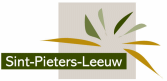 BIJEENROEPING VAN DE GEMEENTERAAD14/02/2018Gemeentedecreet van 15 juli 2005Art.26 De gemeenteraad kan enkel beraadslagen of beslissen als de meerderheid van de zittinghebbende gemeenteraadsleden aanwezig is.De Voorzitter nodigt voor de eerste maal de leden van de gemeenteraad uit om de zitting bij te wonen op donderdag 22 februari 2018 om 19:30 uur in het gemeentehuis van Sint-Pieters-Leeuw, Pastorijstraat 21.De raad kan echter, als hij tweemaal  bijeengeroepen is zonder dat het vereiste aantal leden aanwezig is, na een derde oproeping, ongeacht het aantal aanwezige leden, op geldige wijze beraadslagen en beslissen over de onderwerpen die voor de derde maal op de agenda voorkomen.In opdracht:De gemeentesecretaris,				De voorzitter,Walter Vastiau						Luc DeconinckDe termijnen bedoeld in artikel 21 en 23, worden voor deze tweede en derde oproeping teruggebracht tot twee dagen. In deze oproepingen wordt vermeld dat het om een tweede of derde oproeping gaat. In de derde oproeping worden de bepalingen van dit artikel overgenomen.In opdracht:De gemeentesecretaris,				De voorzitter,Walter Vastiau						Luc Deconinck001Notulen openbare vergadering gemeenteraad 25 januari 2018. Goedkeuring.002Aanleg glasvezelverbinding tussen gemeentelijke gebouwen: goedkeuring aansluiting en huurformule via Eandis.003Iverlek - vernieuwen openbare verlichtingsinstallatie langs de J. Depauwstraat - goedkeuring offerte.004Verkaveling Baesstraat (OCMW Brussel) - ontwerpdossier - goedkeuring.005Aanstelling bedrijfsrevisor AGB en Cultuurcentrum Coloma Peva-vzw: goedkeuring wijze van gunnen en vaststellen voorwaarden.006Gedeeltelijke verlegging voetweg 52 (Postweg) - goedkeuring opstarten procedure.007Bouw voetbalaccommodatie SK Vlezenbeek: goedkeuring gunningswijze en lastvoorwaarden.008Aanvullend verkeersreglement  L.A. Schockaertstraat - instellen parkeerverbod - goedkeuring.009Aanvullend verkeersreglement Stationsstraat: instellen parkeerverbod - Goedkeuring.010Aanvullend verkeersreglement Jean Dambrestraat: instellen stilstaan- en parkeerverbod - Goedkeuring.011Aanvullend verkeersreglement Vorstsesteenweg: instellen beperkt éénrichtingsverkeer. Goedkeuring.012Aanvullend verkeersreglement Boomkwekerijstraat: instellen beperkt éénrichtingsverkeer. Goedkeuring.013Aanvullend verkeersreglement Pieter Cornelisstraat: instellen beperkt éénrichtingsverkeer en afbakenen parkeervakken. Goedkeuring.014Aanvullend verkeersreglement Wittehoedstraat: deels opheffen beperkt éénrichtingsverkeer. Goedkeuring.015Aanvullend verkeersreglement Kerkstraat: inrichten als woonerf - Goedkeuring.016Aanvullend verkeersreglement Gieterijstraat: inrichten als woonerf - Goedkeuring.017Aanvullend verkeersreglement Zuunkouter: inrichten woonerf - Goedkeuring.018Aanvullend verkeersreglement Tolhuisweg: inrichten als woonerf - Goedkeuring.019Aanvullend verkeersreglement Ruisbroek: instellen zonale hoogtebeperking max. 3m - Goedkeuring.020Aanvullend verkeersreglement Kapellestraat: aanbrengen aslijn, verkeersgeleider en parkeerstrook - goedkeuring.021Aanvullend verkeersreglement Colomadomein: deel van de openbare weg voorbehouden voor het verkeer van voetgangers en fietsers - goedkeuring.022Aanvullend verkeersreglement Hendrik Vanhouchestraat: aanleg voetgangersoversteek. Goedkeuring.023Aanvullend verkeersreglement Brabantsebaan: afbakening bebouwde kom verplaatsen van nr. 23 naar nr. 75 - Goedkeuring.024Aanvullend verkeersreglement Schaliestraat: inrichten parkeerstrook ter hoogte van nrs. 16-18-20 - Goedkeuring.025Samenaankoop IT-Klimaattool (software toepassing) van Futureproofed. Goedkeuring.026Budgetwijziging 2018/ 1 gemeente - goedkeuring.027Retributie voor het vernieuwen, verlengen of vervangen van de verblijfsvergunning “bewijs van inschrijving in het vreemdelingenregister - tijdelijk verblijf” (Elektronische A-kaart). Goedkeuring.028Inrichten creatieve kinderateliers - goedkeuring.029Inrichten creatieve kinderateliers - vaststellen tarieven - goedkeuring.030Collectorwerken Zuunbeek fase II - Camille Leunensstraat - stellen erfdienstbaarheden. Goedkeuring.031Retributie aansluitingstarieven riolering - goedkeuring.032Verbouwing Molenborre - afsluiten recht van opstal. Goedkeuring.033Goedkeuren organisatie start Binckbank Tour en  overeenkomst vzw Sportinez en gemeentebestuur Sint-Pieters-Leeuw.034Principebeslissing vorming onthaalouders dienstjaar 2018. Goedkeuring.035Bijkomend punt – Motie ivm eigen rechtbank voor Halle-Vilvoorde.